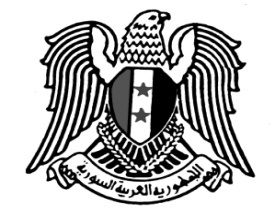 بيان الجمهوريّـــة العربيّـة السوريّـــــةآلية الاستعراض الدوري الشامل - الدورة 37 جلسة مناقشة التقرير الوطني – جورجيـــــــــــــــــــــــــــــاشكراً الســـــــــــــــــــيد الرئيس، بعد الاطلاع على التقرير  الوطني والوثائق ذات الصلــــــــــــة، نوصي بالآتي، اعتماد نهج وطني شامل لمكافحة خطاب الكراهية وأفكار التفوّق العنصري، وضمان حظر واستئصال كافة الممارسات التمييزية المرتبطة بذلك.  اتخاذ إجراءات فعّالة، بدون أي تأخير، لمعالجة حالات الاتجار بالأطفال، لا سيما استغلالهم في البغاء والمواد الإباحيّـــــــــــــة.   اتخاذ إجراءات فورية وملموسة تضمن التحقيق والمقاضاة، بصورة فعّالة وشفافة، في الجرائم المرتكبة بدوافع عنصرية، وضمان عدم الإفلات من العقاب بشأنها. ***************